Council of State Administrators of Vocational Rehabilitation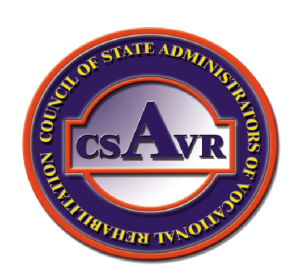 1 Research Court, Suite 450Rockville, MD  20850(301) 519-8023 phonewww.rehabnetwork.orgCHIEF EXECUTIVE OFFICERStephen A. Woodersonswooderson@rehabnetwork.orgOFFICERS		PresidentKim PeckMinneapolis, MNPresident-ElectBetsy HopkinsAugusta, MESecretary/TreasurerRussell CusackBismarck, NDREGIONAL REPSRegion IDiane DalmasseWaterbury, VTRegion IIRegion IIIRobert DoyleNew Castle, DERegion IVButch McMillanJackson, MSRegion VRichard StrongSt. Paul, MNRegion VIMark MartinBaton Rouge, LARegion VIIMark SchultzLincoln, NERegion VIIIJim MarksHelena, MTRegion IXRegion XDon AlveshereBoise, IDCOMMITTEE CHAIRSDirect Client ServicesSue Page, MD CombinedDeaf, Hard of Hearing, Late Deafened & Deaf BlindAlice Hunnicutt, NJ GeneralRichard Strong, MN BlindEmploymentRalph Vigil, NM GeneralHuman Resource DevelopmentAnthony Sauer, CA CombinedLegislative Jim Hanophy, TX GeneralManagement ServicesLisa Hatz, NH CombinedButch McMillan, MS CombinedRehabilitation ResearchMark Schultz, NE GeneralSocial Security RelationshipsDon Uchida, UT CombinedTransitionAndrea Guest, DE GeneralVeteransDavid Mitchell, IA GeneralAs filed, the CSAVR will continue to strongly oppose S. 1356 as long as the move from RSA to DOL remains in language because there is no evidence that such a move will improve services. Our submission of suggested language to further protect the integrity of the VR program’s staff and resources should not be construed as implicit acceptance of the bill; nor it is to be considered as the CSAVR “fall back” position should the bill proceed to the floor.Please find attached our recommendations and rationale for changes to S. 1356.Respectfully submitted,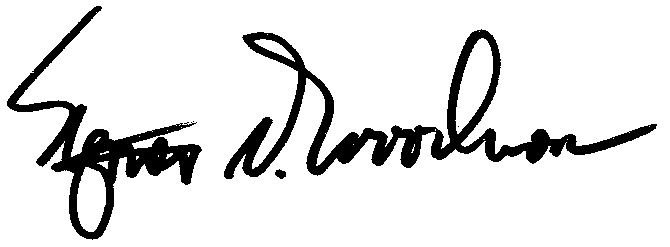 Stephen A. WoodersonChief Executive OfficerCSAVR